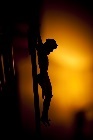 SUNDAYMONDAYTUESDAYWEDNESDAYTHURSDAYFRIDAYSATURDAY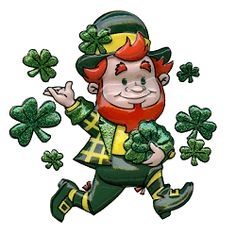 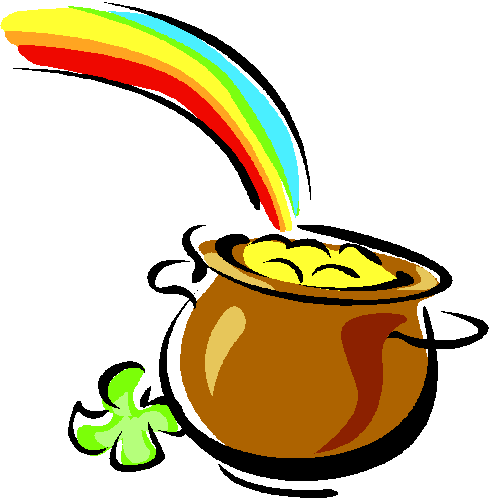 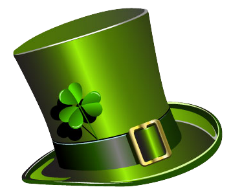 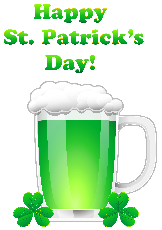 110:15 Exercise11:00 Carpet Bowling1:30 Reno Keno2:30 Tai Chi2 10:00 Mental Aerobics1:30 Noodle Hcky2:30 Happy Hours310:15 Exercise11:00 Carpet Bowling2:00 Left Right Center7:00 Bingo410:15 Sandbag Toss1:00 Communion1:30 Mental Aerobics2:30 Church5  9:45 Bowling at Scottsdale Lanes2:30 Video Memories3:45 Left Right Center4:00  Bocce Ball6  Massage9:30 Eddie the Dog10:15 Exercise Bwlg12:30 Fashion Closet1:30 Walk & Roll 3:00 Readings4:00 Bocce Ball 7 9:30 Painting All Day4:00 Relax Colouring7:00 Bingo8  10:15 Exercise11:00 Carpet Bowling1:30 Reno Keno2:30 Tai Chi9 10:15 Mental Aerobics10:30 Communion11:30 Lunch at the Espresso Café1:30 Noodle Hcky2:30 Happy Hours1010:15 Exercise11:00 Carpet Bowling2:00 Left Right Center7:00 Bingo1110:15 Sandbag Toss1:30 Mental Aerobics2:30 ChurchTIME CHANGE FORWARD ONE HOUR!12  10:30 Denture Presentation & Clinic – 2Fit Denture - Ranj1:30 Video Memories3:30 Left Right Center4:00  Bocce Ball13  Massage9:30 Eddie the Dog10:15 Exercise Bwlg1:30 Walk & Roll 3:00 Readings4:00 Bocce Ball14  10:00 Surrey Museum & Lunch in Cloverdale2:30 Birthday Party with Barry Powel7:00 Bingo1510:15 Exercise11:00 Carpet Bowling1:30 Reno Keno2:30 Tai Chi16 9:30 Mental Aerobics 10:45 Dublin Crossing Pub – Irish Lunch!1:30 Noodle Hcky2:30 Happy Hours17  ST. PATRICK’S DAY10:15 Exercise11:00 Carpet Bowling2:00 Left Right Center7:00 Bingo18 10:15 Sandbag Toss1:00 Communion1:30 Mental Aerobics2:30 Church19 9:45 Bowling at Scottsdale Lanes2:00 Video Memories3:45 Left Right Center4:00  Bocce Ball20 Massage9:30 Eddie the Dog10:15 Exercise Bwlig1:30 Walk & Roll 3:00 Readings4:00 Bocce Ball21 9:00 Absolute Hearing10:00 Health Corner with Brigita 1:30 Sandbag Toss2:45 Coffee Klatch7:00 Bingo22  10:15 Exercise11:00 Carpet Bowling1:30 Reno Keno2:30 Tai Chi23 9:30 Decorate for Easter10:45 Lunch at Golden Panda1:30 Noodle Hcky2:30 Happy Hours with Carl2410:15 Exercise11:00 Carpet Bowling2:00 Left Right Center7:00 Bingo25 10:15 Sandbag Toss1:00 Communion1:30 Mental Aerobics2:30 Church26  9:30 Board Games Day!3:45 Left Right Center4:00  Bocce Ball27 Massage9:30 Eddie the Dog10:15 Exercise Bwlg1:30 Walk & Roll3:00 Readings4:00 Bocce Ball28` 10:00 Massage 10:45 C-Lovers 1:30 Sandbag Toss2:45 Relaxation Colouring7:00 Bingo29  10:15 Exercise11:00 Carpet Bowling1:30 Reno Keno2:30 Tai Chi30  GOOD FRIDAY2:00 Children from Celebration Life Church   31   10:15 Exercise11:00 Carpet Bowling2:00 Left Right Center7:00 Bingo